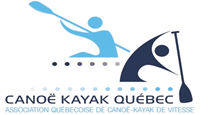 Mise en candidature au conseil d’administration de canoë-kayak Québec CandidatCandidatCandidatCandidatCandidatCandidatJe,Je,Domicilié (e) auDomicilié (e) auDomicilié (e) auDomicilié (e) auDomicilié (e) auVilleProvinceCode postalCode postalCode postal résidence résidence résidence travailCellulaireCellulaireCellulaire Adresse courriel : Adresse courriel : Adresse courriel : Adresse courriel : Adresse courriel : Adresse courriel : Adresse courriel :Représentant le club membreReprésentant le club membreReprésentant le club membreReprésentant le club membreReprésentant le club membreReprésentant le club membreReprésentant le club membreReprésentant le club membreDésire occuper un poste au sein du conseil d’administration de Canoë-Kayak QuébecDésire occuper un poste au sein du conseil d’administration de Canoë-Kayak QuébecDésire occuper un poste au sein du conseil d’administration de Canoë-Kayak QuébecDésire occuper un poste au sein du conseil d’administration de Canoë-Kayak QuébecDésire occuper un poste au sein du conseil d’administration de Canoë-Kayak QuébecDésire occuper un poste au sein du conseil d’administration de Canoë-Kayak QuébecDésire occuper un poste au sein du conseil d’administration de Canoë-Kayak QuébecDésire occuper un poste au sein du conseil d’administration de Canoë-Kayak QuébecDésire occuper un poste au sein du conseil d’administration de Canoë-Kayak QuébecDésire occuper un poste au sein du conseil d’administration de Canoë-Kayak QuébecDésire occuper un poste au sein du conseil d’administration de Canoë-Kayak QuébecDésire occuper un poste au sein du conseil d’administration de Canoë-Kayak QuébecDésire occuper un poste au sein du conseil d’administration de Canoë-Kayak QuébecDésire occuper un poste au sein du conseil d’administration de Canoë-Kayak QuébecDésire occuper un poste au sein du conseil d’administration de Canoë-Kayak QuébecDésire occuper un poste au sein du conseil d’administration de Canoë-Kayak QuébecDésire occuper un poste au sein du conseil d’administration de Canoë-Kayak QuébecDésire occuper un poste au sein du conseil d’administration de Canoë-Kayak QuébecVotre désir de siéger au sein du conseil d’administration de Canoë-Kayak Québec est grandement appréciéVotre désir de siéger au sein du conseil d’administration de Canoë-Kayak Québec est grandement appréciéVotre désir de siéger au sein du conseil d’administration de Canoë-Kayak Québec est grandement appréciéVotre désir de siéger au sein du conseil d’administration de Canoë-Kayak Québec est grandement appréciéVotre désir de siéger au sein du conseil d’administration de Canoë-Kayak Québec est grandement appréciéVotre désir de siéger au sein du conseil d’administration de Canoë-Kayak Québec est grandement appréciéVotre désir de siéger au sein du conseil d’administration de Canoë-Kayak Québec est grandement appréciéVotre désir de siéger au sein du conseil d’administration de Canoë-Kayak Québec est grandement appréciéVotre désir de siéger au sein du conseil d’administration de Canoë-Kayak Québec est grandement appréciéVotre désir de siéger au sein du conseil d’administration de Canoë-Kayak Québec est grandement appréciéVotre désir de siéger au sein du conseil d’administration de Canoë-Kayak Québec est grandement appréciéVotre désir de siéger au sein du conseil d’administration de Canoë-Kayak Québec est grandement appréciéVotre désir de siéger au sein du conseil d’administration de Canoë-Kayak Québec est grandement appréciéVotre désir de siéger au sein du conseil d’administration de Canoë-Kayak Québec est grandement appréciéVotre désir de siéger au sein du conseil d’administration de Canoë-Kayak Québec est grandement appréciéVotre désir de siéger au sein du conseil d’administration de Canoë-Kayak Québec est grandement appréciéVotre désir de siéger au sein du conseil d’administration de Canoë-Kayak Québec est grandement appréciéVotre désir de siéger au sein du conseil d’administration de Canoë-Kayak Québec est grandement appréciéVEUILLEZ REMPLIR CE FORMULAIRE DE MISE EN CANDIDATURE ET LE TRANSMETTRE PAR VOIE ÉLECTRONIQUE À LA DIRECTRICE GÉNÉRALE AVANT LE 15 MAI 2024. VEUILLEZ REMPLIR CE FORMULAIRE DE MISE EN CANDIDATURE ET LE TRANSMETTRE PAR VOIE ÉLECTRONIQUE À LA DIRECTRICE GÉNÉRALE AVANT LE 15 MAI 2024. VEUILLEZ REMPLIR CE FORMULAIRE DE MISE EN CANDIDATURE ET LE TRANSMETTRE PAR VOIE ÉLECTRONIQUE À LA DIRECTRICE GÉNÉRALE AVANT LE 15 MAI 2024. VEUILLEZ REMPLIR CE FORMULAIRE DE MISE EN CANDIDATURE ET LE TRANSMETTRE PAR VOIE ÉLECTRONIQUE À LA DIRECTRICE GÉNÉRALE AVANT LE 15 MAI 2024. VEUILLEZ REMPLIR CE FORMULAIRE DE MISE EN CANDIDATURE ET LE TRANSMETTRE PAR VOIE ÉLECTRONIQUE À LA DIRECTRICE GÉNÉRALE AVANT LE 15 MAI 2024. VEUILLEZ REMPLIR CE FORMULAIRE DE MISE EN CANDIDATURE ET LE TRANSMETTRE PAR VOIE ÉLECTRONIQUE À LA DIRECTRICE GÉNÉRALE AVANT LE 15 MAI 2024. VEUILLEZ REMPLIR CE FORMULAIRE DE MISE EN CANDIDATURE ET LE TRANSMETTRE PAR VOIE ÉLECTRONIQUE À LA DIRECTRICE GÉNÉRALE AVANT LE 15 MAI 2024. VEUILLEZ REMPLIR CE FORMULAIRE DE MISE EN CANDIDATURE ET LE TRANSMETTRE PAR VOIE ÉLECTRONIQUE À LA DIRECTRICE GÉNÉRALE AVANT LE 15 MAI 2024. VEUILLEZ REMPLIR CE FORMULAIRE DE MISE EN CANDIDATURE ET LE TRANSMETTRE PAR VOIE ÉLECTRONIQUE À LA DIRECTRICE GÉNÉRALE AVANT LE 15 MAI 2024. VEUILLEZ REMPLIR CE FORMULAIRE DE MISE EN CANDIDATURE ET LE TRANSMETTRE PAR VOIE ÉLECTRONIQUE À LA DIRECTRICE GÉNÉRALE AVANT LE 15 MAI 2024. VEUILLEZ REMPLIR CE FORMULAIRE DE MISE EN CANDIDATURE ET LE TRANSMETTRE PAR VOIE ÉLECTRONIQUE À LA DIRECTRICE GÉNÉRALE AVANT LE 15 MAI 2024. VEUILLEZ REMPLIR CE FORMULAIRE DE MISE EN CANDIDATURE ET LE TRANSMETTRE PAR VOIE ÉLECTRONIQUE À LA DIRECTRICE GÉNÉRALE AVANT LE 15 MAI 2024. VEUILLEZ REMPLIR CE FORMULAIRE DE MISE EN CANDIDATURE ET LE TRANSMETTRE PAR VOIE ÉLECTRONIQUE À LA DIRECTRICE GÉNÉRALE AVANT LE 15 MAI 2024. VEUILLEZ REMPLIR CE FORMULAIRE DE MISE EN CANDIDATURE ET LE TRANSMETTRE PAR VOIE ÉLECTRONIQUE À LA DIRECTRICE GÉNÉRALE AVANT LE 15 MAI 2024. VEUILLEZ REMPLIR CE FORMULAIRE DE MISE EN CANDIDATURE ET LE TRANSMETTRE PAR VOIE ÉLECTRONIQUE À LA DIRECTRICE GÉNÉRALE AVANT LE 15 MAI 2024. VEUILLEZ REMPLIR CE FORMULAIRE DE MISE EN CANDIDATURE ET LE TRANSMETTRE PAR VOIE ÉLECTRONIQUE À LA DIRECTRICE GÉNÉRALE AVANT LE 15 MAI 2024. VEUILLEZ REMPLIR CE FORMULAIRE DE MISE EN CANDIDATURE ET LE TRANSMETTRE PAR VOIE ÉLECTRONIQUE À LA DIRECTRICE GÉNÉRALE AVANT LE 15 MAI 2024. VEUILLEZ REMPLIR CE FORMULAIRE DE MISE EN CANDIDATURE ET LE TRANSMETTRE PAR VOIE ÉLECTRONIQUE À LA DIRECTRICE GÉNÉRALE AVANT LE 15 MAI 2024. N.B. Vous devez également joindre à ce formulaire vos qualifications et les raisons pour lesquelles vous souhaitez siéger au conseil d’administration. N.B. Vous devez également joindre à ce formulaire vos qualifications et les raisons pour lesquelles vous souhaitez siéger au conseil d’administration. N.B. Vous devez également joindre à ce formulaire vos qualifications et les raisons pour lesquelles vous souhaitez siéger au conseil d’administration. N.B. Vous devez également joindre à ce formulaire vos qualifications et les raisons pour lesquelles vous souhaitez siéger au conseil d’administration. N.B. Vous devez également joindre à ce formulaire vos qualifications et les raisons pour lesquelles vous souhaitez siéger au conseil d’administration. N.B. Vous devez également joindre à ce formulaire vos qualifications et les raisons pour lesquelles vous souhaitez siéger au conseil d’administration. N.B. Vous devez également joindre à ce formulaire vos qualifications et les raisons pour lesquelles vous souhaitez siéger au conseil d’administration. N.B. Vous devez également joindre à ce formulaire vos qualifications et les raisons pour lesquelles vous souhaitez siéger au conseil d’administration. N.B. Vous devez également joindre à ce formulaire vos qualifications et les raisons pour lesquelles vous souhaitez siéger au conseil d’administration. N.B. Vous devez également joindre à ce formulaire vos qualifications et les raisons pour lesquelles vous souhaitez siéger au conseil d’administration. N.B. Vous devez également joindre à ce formulaire vos qualifications et les raisons pour lesquelles vous souhaitez siéger au conseil d’administration. N.B. Vous devez également joindre à ce formulaire vos qualifications et les raisons pour lesquelles vous souhaitez siéger au conseil d’administration. N.B. Vous devez également joindre à ce formulaire vos qualifications et les raisons pour lesquelles vous souhaitez siéger au conseil d’administration. N.B. Vous devez également joindre à ce formulaire vos qualifications et les raisons pour lesquelles vous souhaitez siéger au conseil d’administration. N.B. Vous devez également joindre à ce formulaire vos qualifications et les raisons pour lesquelles vous souhaitez siéger au conseil d’administration. N.B. Vous devez également joindre à ce formulaire vos qualifications et les raisons pour lesquelles vous souhaitez siéger au conseil d’administration. N.B. Vous devez également joindre à ce formulaire vos qualifications et les raisons pour lesquelles vous souhaitez siéger au conseil d’administration. N.B. Vous devez également joindre à ce formulaire vos qualifications et les raisons pour lesquelles vous souhaitez siéger au conseil d’administration. 